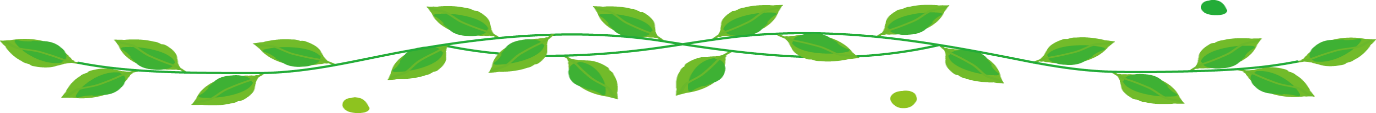 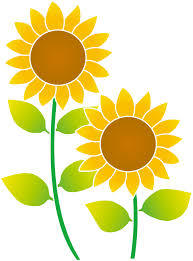 参加申込書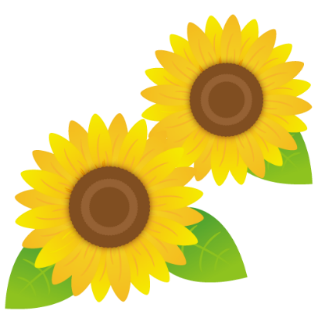 (一社)兵庫県農業会議　あて　　　FAX：０７８－３９１－８７５５E-MAIL：m_sogabe@nca.or.jp８月２８日(水)の研修・交流会に参加します。申込み締切：８月１４日(水)※参加申込書へ記載の個人情報は本交流会以外の目的に使用しません。講師に質問したいことがあればご記入下さい。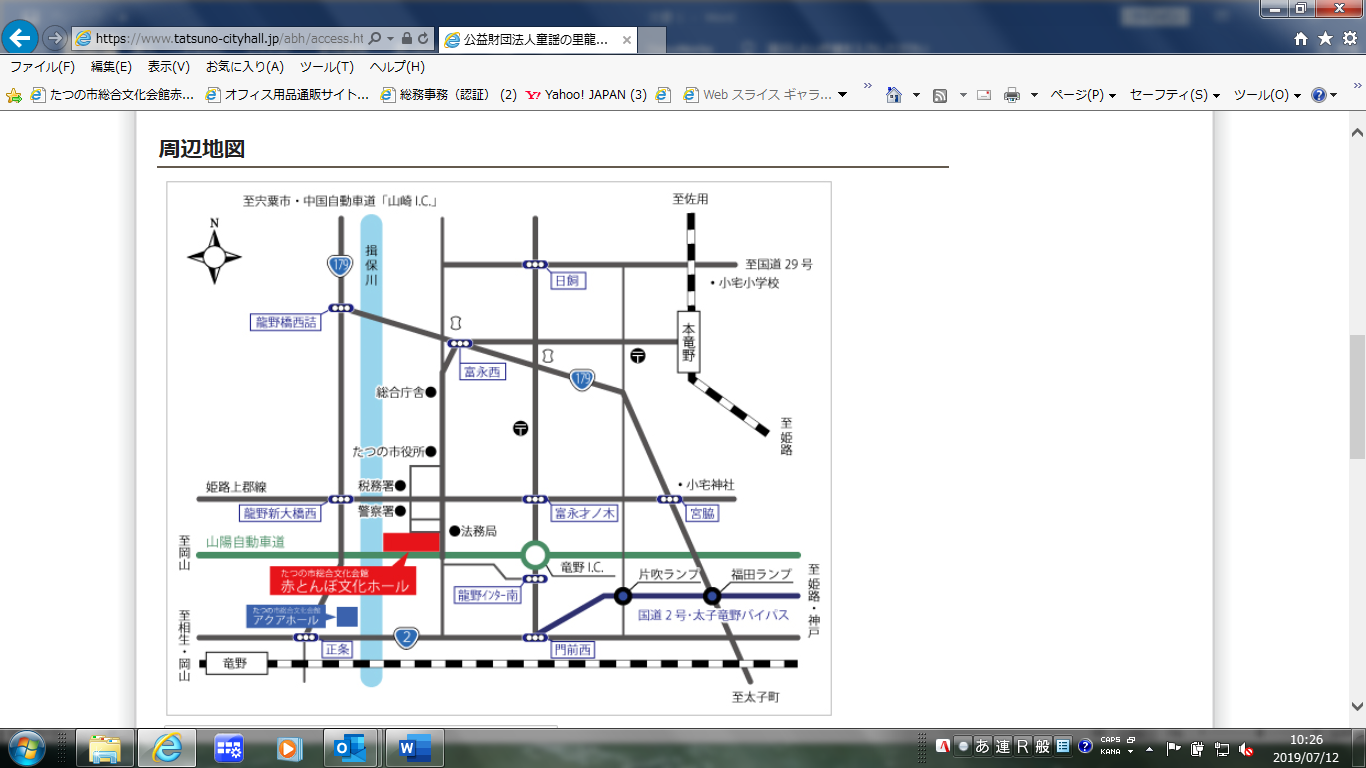 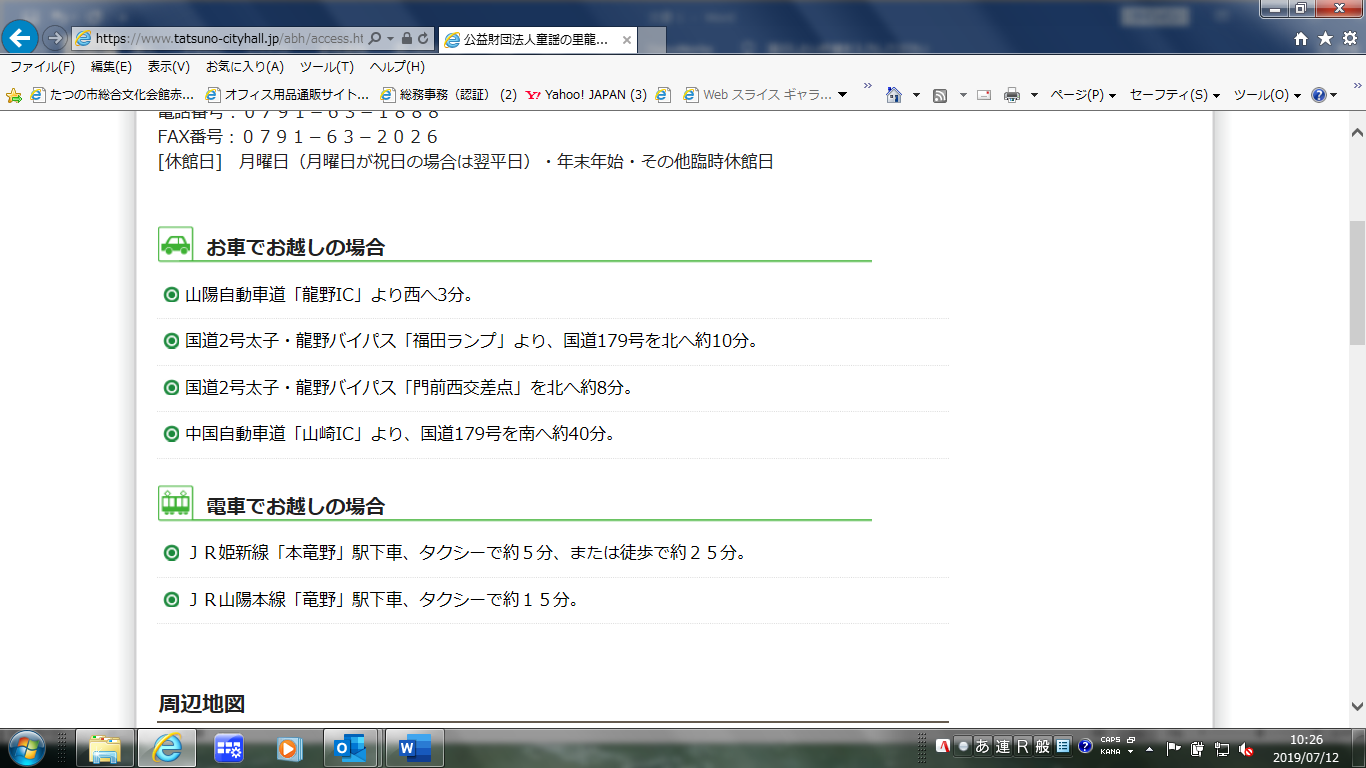 市町村団体・機関名(役職等)氏　名電話番号